« «Моя мама лучше всех»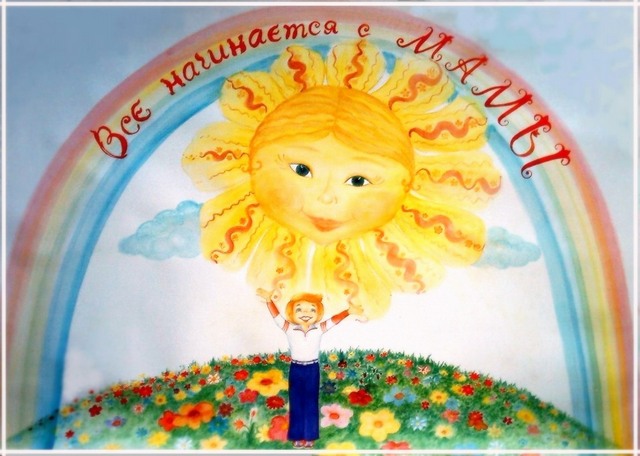 Моя мама лучше всех!У неё чудесный смех,У неё талантов много,Это знаю я бесспорно.Мама мне читает сказки,Помогает мне во всём.За заботу её, ласки, Любим с братом мы её.Мам на свете очень много,Все прекрасны, хороши.Но, конечно, же мы любимСвою маму от души!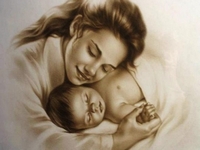 Шилкин Владислав,обучающийся 1Б классаМАОУ «СОШ №2 г.Немана»Кл.руководитель: Квашина Е.В.2020г